АДМИНИСТРАЦИЯ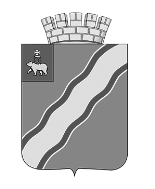 ГОРОДА КРАСНОКАМСКАПОСТАНОВЛЕНИЕ12.03.2019                                                                                                         № 204-п.Об утверждении Положения о взаимодействии заказчиков и уполномоченного органа на определение поставщиков (подрядчиков, исполнителей) для заказчиков, осуществляющих закупки товаров, работ, услуг для обеспечения нужд Краснокамского городского округа В соответствии с Федеральным законом от 05 апреля 2013 г. № 44-ФЗ «О контрактной системе в сфере закупок товаров, работ, услуг для обеспечения государственных и муниципальных нужд», статьей 41 Устава Краснокамского городского округа Пермского края, принятого решением Краснокамской городской Думы от 15 ноября 2018 г. № 45, постановлением администрации Краснокамского муниципального района от 10 октября 2013 г. № 1835 «О создании муниципального казенного учреждения «Агентство по муниципальным закупкам» администрации Краснокамского муниципального района», в целях повышения эффективности, результативности осуществления закупок товаров, работ, услуг для обеспечения нужд Краснокамского городского округа администрация города КраснокамскаПОСТАНОВЛЯЕТ:1. Утвердить Положение о взаимодействии заказчиков и уполномоченного органа на определение поставщиков (подрядчиков, исполнителей) для заказчиков, осуществляющих закупки товаров, работ, услуг для обеспечения нужд Краснокамского городского округа.2. Признать утратившим силу постановление администрации Краснокамского муниципального района от 08 апреля 2014 г. № 488 «Об утверждении положения о порядке взаимодействия органа, уполномоченного на выполнение функций по осуществлению закупок товаров, работ, услуг для обеспечения муниципальных нужд, и муниципальных и иных заказчиков».3. Настоящее постановление вступает в силу с момента опубликования и подлежит опубликованию в специальном выпуске «Официальные материалы органов местного самоуправления Краснокамского городского округа» газеты «Краснокамская звезда» и размещению на официальном сайте Краснокамского городского округа по адресу: http://krasnokamsk.ru.4. Контроль за исполнением постановления возложить на первого заместителя главы города Краснокамска по экономическому развитию и управлению муниципальным имуществом А.В.Максимчука.Глава города Краснокамска – глава администрациигорода Краснокамска                                                                                   И.Я.БыкаризБорисова С.А.4-48-47УТВЕРЖДЕНпостановлением администрации города Краснокамскаот 12.03.2019 № 204-пПОЛОЖЕНИЕ о взаимодействии заказчиков и уполномоченного органа на определение поставщиков (подрядчиков, исполнителей) для заказчиков, осуществляющих закупки товаров, работ, услуг для обеспечения нужд Краснокамского городского округа1. Общие положения1.1. Настоящее Положение о взаимодействии заказчиков и уполномоченного органа на определение поставщиков (подрядчиков, исполнителей) для заказчиков, осуществляющих закупки товаров, работ, услуг для обеспечения нужд Краснокамского городского округа (далее – Положение) разработано в соответствии с Федеральным законом от 05 апреля 2013 г. № 44-ФЗ «О контрактной системе в сфере закупок товаров, работ, услуг для обеспечения государственных и муниципальных нужд» (далее – Федеральный закон № 44-ФЗ), и регулирует отношения между заказчиками и органом, уполномоченным на определение поставщиков (подрядчиков, исполнителей) для заказчиков, осуществляющих закупки товаров, работ, услуг для обеспечения нужд Краснокамского городского округа (далее – закупки).1.2. Взаимодействие заказчиков и органа, уполномоченного на определение поставщиков (подрядчиков, исполнителей) для заказчиков, осуществляющих закупки товаров, работ, услуг для обеспечения нужд Краснокамского городского округа осуществляется в региональной информационной системе в сфере закупок товаров, работ, услуг для обеспечения государственных нужд Пермского края (http://goszakaz.permkrai.ru) (далее – РИС ЗАКУПКИ ПК).1.3. Органом, уполномоченным на определение поставщиков (подрядчиков, исполнителей) для заказчиков осуществляющих закупки товаров, работ, услуг для обеспечения нужд Краснокамского городского округа определено муниципальное казенное учреждение «Агентство по муниципальным закупкам» администрации Краснокамского муниципального района (далее – уполномоченный орган) в соответствии с Уставом муниципального казенного учреждения «Агентство по муниципальным закупкам» администрации Краснокамского муниципального района, утвержденным постановлением администрации Краснокамского муниципального района от 17 октября 2013 г. № 1835.1.4. Уполномоченный орган осуществляет определение поставщиков (подрядчиков, исполнителей) для заказчиков, осуществляющих закупки товаров, работ, услуг для обеспечения нужд Краснокамского городского округа путем проведения конкурентных способов закупок, установленных Федеральным законом № 44-ФЗ:- открытого конкурса в электронной форме;- конкурса с ограниченным участием в электронной форме;- двухэтапного конкурса в электронной форме;- аукциона в электронной форме (электронного аукциона);- запроса котировок в электронной форме;- запроса предложений в электронной форме.1.5. В целях реализации настоящего Положения используются следующие основные термины и понятия:- заказчики – органы местного самоуправления Краснокамского городского округа, муниципальные казенные учреждения Краснокамского городского округа, муниципальные бюджетные учреждения Краснокамского городского округа, муниципальные унитарные предприятия Краснокамского городского округа, муниципальные автономные учреждения Краснокамского городского округа, осуществляющие закупки в соответствии с Федеральным законом № 44-ФЗ;- заявка на определение поставщика (подрядчика, исполнителя) – действия по обмену информацией и электронными документами между уполномоченным органом и заказчиком в процессе определения поставщиков (подрядчиков, исполнителей), а также до начала определения поставщиков (подрядчиков, исполнителей), осуществляемые в РИС ЗАКУПКИ ПК;- комиссия – комиссия по осуществлению закупок путем проведения открытого конкурса в электронной форме, конкурсов с ограниченным участием в электронной форме, двухэтапных конкурсов в электронной форме (далее – конкурс), аукционов в электронной форме, запросов котировок в электронной форме, запросов предложений в электронной форме.Иные понятия, используемые в настоящем Положении, применяются в значении, определенном Федеральным законом № 44-ФЗ.1.6. Закупки, установленные Федеральным законом № 44-ФЗ и не указанные в пункте 1.4 настоящего Положения, заказчики осуществляют самостоятельно.2. Функции уполномоченного органаУполномоченный орган в целях взаимодействия с заказчиками в пределах своих полномочий осуществляет следующие функции:2.1. Принимает от заказчиков заявки на определение поставщика (подрядчика, исполнителя) (далее – заявка) с прилагаемыми к ним документами и регистрирует их в день поступления.2.2. Разрабатывает и направляет на согласование заказчику проект документации о закупке в электронной форме.2.3. Размещает в РИС ЗАКУПКИ ПК документацию о закупке в электронной форме и извещение о закупке в электронной форме.2.4. Вносит и размещает в РИС ЗАКУПКИ ПК изменения в документацию о закупке в электронной форме и (или) в извещение о закупке в электронной форме по предложению и (или) согласованию с заказчиком в сроки, предусмотренные Федеральным законом № 44-ФЗ.2.5. Разрабатывает совместно с заказчиком разъяснения положений документации о закупке в электронной форме по запросу участника закупки и размещает их в единой информационной системе в сфере закупок (далее – ЕИС) в случаях и в порядке, установленных Федеральным законом № 44-ФЗ.2.6. Размещает в РИС ЗАКУПКИ ПК извещение об отмене закупки в электронной форме в порядке и сроки, предусмотренные Федеральным законом № 44-ФЗ.2.7. Размещает в ЕИС, на электронных площадках протоколы, составленные при осуществлении закупок в электронной форме, а также размещает в ЕИС выписки из протоколов, составленных при осуществлении закупок в электронной форме, в случаях и порядке, установленных Федеральным законом № 44-ФЗ.2.8. Разрабатывает совместно с заказчиком разъяснения результатов закупки в электронной форме по запросу участника закупки, представляет соответствующие разъяснения участнику закупки и размещает их в ЕИС в случаях и порядке, установленных Федеральным законом № 44-ФЗ.2.9. Обеспечивает взаимодействие, в том числе посредством электронного документооборота, с оператором электронной площадки при проведении закупок в электронной форме в порядке, установленном Федеральным законом № 44-ФЗ.2.10. Осуществляет правовое сопровождение работы уполномоченного органа, комиссии и представление интересов уполномоченного органа в случаях рассмотрения:- заявлений, жалоб на действия (бездействие) уполномоченного органа, комиссии в суде, в уполномоченных на осуществление контроля в сфере закупок федеральных органах исполнительной власти, исполнительном органе государственной власти Пермского края, органа администрации города Краснокамска;- дел в суде об оспаривании ненормативных правовых актов, решений и действий (бездействия) уполномоченного органа, комиссии, федеральных органов исполнительной власти, исполнительного органа государственной власти Пермского края, органа администрации города Краснокамска, уполномоченных на осуществление контроля в сфере закупок;- в суде исков о признании закупок (осуществленных закупок) недействительными.2.11. Создает комиссию по осуществлению закупок, определяет ее состав, назначает председателя, заместителя, секретаря комиссии, осуществляет организационно-техническое сопровождение работы комиссий.2.12. Разрабатывает и утверждает положения о работе комиссий.2.13. Участвует в работе комиссии в соответствии с положением о работе комиссии.2.14. Осуществляет проведение совместных закупок в электронной форме, указанных в пункте 1.4 настоящего Положения при осуществлении двумя и более заказчиками закупок одних и тех же товаров, работ, услуг для обеспечения нужд Краснокамского городского округа.3. Функции заказчиковЗаказчики в целях взаимодействия с уполномоченным органом в пределах своих полномочий осуществляют следующие функции:3.1. Формируют заявку в соответствии с информацией о закупке, включенной в план-график закупок товаров, работ, услуг для обеспечения нужд Краснокамского городского округа (далее – план-график закупок) с приложением соответствующих документов, в соответствии с частью 4 настоящего Положения. 3.2. Согласовывают заявку с органом местного самоуправления Краснокамского городского округа, выступающим по отношению к заказчику главным распорядителем бюджетных средств или осуществляющим функции и полномочия учредителя в отношении заказчика.3.3. Направляют согласованную заявку, в уполномоченный орган на бумажном носителе и одновременно в электронном виде.3.4. Разрабатывают совместно с уполномоченным органом разъяснения положений документации о закупке в электронной форме, разъяснения результатов закупки в электронной форме по запросу участника закупки.3.5. Участвуют в работе комиссий в соответствии с положением о работе комиссии, утвержденным уполномоченным органом.3.6. Размещают в РИС ЗАКУПКИ ПК информацию:- о заключенном контракте (его изменении);- об исполнении (расторжении) контрактана основании результатов проведенных процедур закупок уполномоченным органом.4. Порядок формирования и подачи заявки4.1. Заявка формируется заказчиком в соответствии с информацией о закупке, включенной в план-график закупок с приложением документов, перечень которых установлен пунктами 4.4 – 4.5 настоящего Положения (далее – прилагаемые документы).Заказчики обязаны обеспечить наличие и соответствие информации о закупке в заявке и прилагаемых документах, информации, содержащейся в плане-графике закупок, размещенном в ЕИС.4.2. Заявка формируется заказчиком в случае:- определения поставщика (подрядчика, исполнителя) уполномоченным органом;- внесения изменений в документы о закупке;- отмены определения поставщика (подрядчика, исполнителя).4.3. Заявка, сформированная заказчиком, подлежит согласованию главным распорядителем бюджетных средств.4.4. К заявке прилагаются следующие обязательные документы, которые включаются в документацию о закупке:- проект контракта;- техническое задание (описание объекта закупки);- обоснование начальной (максимальной) цены контракта (далее – НМЦК);- критерии оценки заявок, окончательных предложений участников закупки, их величины значимости, порядок оценки заявок, окончательных предложений участников закупки (в случае осуществления закупки путем проведения конкурса, запроса предложений в электронной форме).Документы, указанные в настоящем пункте, представляются в формате, позволяющем копирование, поиск и редактирование текста.4.5. К заявке в случае осуществления:4.5.1 закупки, начальная цена контракта которых определяется проектно-сметным методом, прилагается ресурсная ведомость;4.5.2 закупки на строительство, реконструкцию, техническое перевооружение (если такое перевооружение связано со строительством или реконструкцией объекта капитального строительства), работы по сохранению объектов культурного наследия (памятников истории и культуры) народов Российской Федерации прилагаются:- копия положительного заключения о достоверности определения сметной стоимости;- сводный сметный расчет стоимости, прошедший проверку сметной стоимости;4.5.3 закупки на реконструкцию, капитальный ремонт и текущий ремонт объектов капитального строительства прилагается обоснование отнесения объекта закупки к определенному виду работ по реконструкции, капитальному ремонту, текущему ремонту объектов капитального строительства с указанием объемов (по видам работ) в стоимостном выражении;4.5.4 закупки товара, работы или услуги путем проведения запроса предложений в электронной форме прилагается перечень лиц, которые являлись участниками закупок на право заключения контракта, расторжение которого осуществлено в соответствии с положениями части 9 или 15 статьи 95 Федерального закона № 44-ФЗ, и в отношении заявок которых при осуществлении данных закупок не принято решение об отклонении в связи с несоответствием таких заявок требованиям Федерального закона № 44-ФЗ;4.5.5 закупки на поставку товара или на выполнение работы, оказание услуги, для выполнения которых используется товар, прилагается информация о показателях, требованиях к техническим, функциональным (потребительским свойствам), качественным и иным характеристикам (далее –характеристики товара), связанным с определением соответствия поставляемого, используемого товара потребностям заказчика, в соответствии с формой, утвержденной приложением 1 к настоящему Положению.4.6. Заказчик по собственной инициативе вправе отозвать заявку после ее подачи в уполномоченный орган.5. Порядок согласования (рассмотрения) заявки5.1. Уполномоченный орган осуществляет согласование (рассмотрение) заявки в течение 8 (Восьми) рабочих дней со дня ее получения, в том числе:5.1.1 в случае представления заказчиком неполного перечня документов, указанных в пунктах 4.4 – 4.5 настоящего Положения, в течение 1 (Одного) рабочего дня возвращает заявку с указанием недостающих документов.Заявка с приложением недостающих документов должна быть подана заказчиком в срок не позднее чем за 10 рабочих дней до окончания планируемого месяца осуществления закупки. По истечении указанного срока заказчик обязан внести изменения в план-график закупок в части изменения планируемого срока (месяц, год) начала осуществления закупки;5.1.2 в случае несоответствия заявки и прилагаемых документов положениям Федерального закона № 44-ФЗ в течение 4 последующих рабочих дней после истечения срока, указанного в первом абзаце подпункта 5.1.1 настоящего Положения, возвращает заявку на доработку с указанием замечаний к содержанию заявки прилагаемых документов.Повторное рассмотрение доработанной заявки осуществляется уполномоченным органом в срок, указанный в пункте 5.1 настоящего Положения.Доработанная заявка должна быть подана заказчиком в срок не позднее чем за 10 рабочих дней до окончания планируемого месяца осуществления закупки. По истечении указанного срока заказчик обязан внести изменения в план-график закупок в части планируемого срока (месяц, год) начала осуществления закупки;5.1.3. В случае отсутствия замечаний к содержанию заявки и прилагаемых документов в течение 3 последующих рабочих дней после истечения срока, указанного в подпункте 5.1.2 настоящего Положения, разрабатывает проект документации о закупке и согласовывает заявку.Согласовывая заявку, уполномоченный орган направляет заказчику на согласование и утверждение проект документации о закупке, разработанный в соответствии с заявкой.5.2. Заказчик утверждает документацию о закупке не позднее дня размещения извещения об осуществлении закупки и документации о закупке в РИС ЗАКУПКИ ПК.5.3. Срок проведения закупки, в том числе дата размещения извещения об осуществлении закупки и документации о закупке, определяется уполномоченным органом в соответствии с графиком заседаний комиссий.5.4. В случае если к моменту размещения документов о закупке в РИС ЗАКУПКИ ПК истек планируемый месяц осуществления закупки в соответствии с планом-графиком закупок, уполномоченный орган не размещает документы о закупке в РИС ЗАКУПКИ ПК и возвращает заказчику документацию о закупке.5.5. К заявке прилагаются документы, указанные пунктах 4.4 – 4.5 настоящего Положения, а также сведения о закупке в соответствии с формой, утвержденной приложением 2 к настоящему Положению. 6. Порядок внесения изменений в документы о закупке6.1. В случае необходимости внесения изменений в извещение об осуществлении закупки и (или) в документацию о закупке заказчик подает в уполномоченный орган соответствующую заявку не позднее чем за 6 рабочих дней до даты окончания срока подачи заявок на участие в конкурсе, не позднее чем за 3 рабочих дня до даты окончания срока подачи заявок на участие в электронном аукционе и электронном запросе котировок с приложением документов, содержащих внесенные изменения.6.2. По результатам согласования (рассмотрения) заявки уполномоченный орган:6.2.1 в случае непредставления документов, содержащих внесенные изменения, действует в соответствии с пунктом 5.1.1 настоящего Положения;6.2.2 в случае несоответствия заявки и документов, содержащих внесенные изменения, действует в соответствии с пунктом 5.1.2 настоящего Положения.6.2.3 в случае отсутствия замечаний к содержанию заявки и документов, содержащих внесенные изменения, согласовывает заявку и размещает изменения в извещение об осуществлении закупки и (или) в документацию о закупке в РИС ЗАКУПКИ ПК с учетом сроков, предусмотренных Федеральным законом № 44-ФЗ.6.3. В целях соблюдения сроков, предусмотренных Федеральным законом № 44-ФЗ для внесения изменений в документы о закупке, уполномоченный орган вправе по согласованию с заказчиком продлить срок подачи заявок на участие в конкурсе, аукционе в электронной форме или запросе котировок в электронной форме.7. Порядок отмены определения поставщика (подрядчика, исполнителя)7.1. В случае необходимости отмены определения поставщика (подрядчика, исполнителя) заказчик направляет в уполномоченный орган заявку не позднее чем за 6 рабочих дней до даты окончания срока подачи заявок на участие в конкурсе или в аукционе в электронной форме и не позднее чем за 3 рабочих дня до даты окончания срока подачи заявок на участие в запросе котировок в электронной форме.7.2. Уполномоченный орган размещает в РИС ЗАКУПКИ ПК извещение об отмене определения поставщика (подрядчика, исполнителя) с учетом сроков, предусмотренных Федеральным законом № 44-ФЗ.8. Порядок подготовки разъяснений положений документации о закупке8.1. В случае поступления от участника закупки запроса о разъяснении положений документации о закупке уполномоченный орган в течение 1 рабочего дня со дня поступления соответствующего запроса направляет его заказчику для подготовки проекта разъяснения.8.2. Заказчик не позднее 12-00 часов рабочего дня, следующего за днем получения запроса о разъяснении положений документации о закупке от уполномоченного органа, осуществляет подготовку проекта разъяснения и направляет его в уполномоченный орган.8.3. Уполномоченный орган с учетом полученного проекта разъяснения положений документации о закупке осуществляет подготовку разъяснения и размещает его в ЕИС не позднее 2 рабочих дней с даты поступления запроса о разъяснении положений конкурсной документации, не позднее 2 дней с даты поступления запроса о разъяснении положений документации об аукционе в электронной форме.8.4. В случае непоступления от заказчика проекта разъяснения положений документации о закупке в срок, указанный в пункте 8.2 настоящего Положения, уполномоченный орган осуществляет подготовку разъяснения без учета позиции заказчика и размещает его в ЕИС и (или) вносит изменения в документы о закупке о продлении срока подачи заявок на участие в конкурсе или в аукционе в электронной форме и размещает их в РИС ЗАКУПКИ ПК.9. Порядок подготовки разъяснений результатов конкурса9.1. В случае поступления от участника закупки запроса о разъяснении результатов конкурса уполномоченный орган в течение 1 рабочего дня со дня поступления соответствующего запроса направляет его заказчику для подготовки проекта разъяснения.9.2. Заказчик не позднее 12-00 часов рабочего дня, следующего за днем получения запроса о разъяснении результатов конкурса от уполномоченного органа, осуществляет подготовку проекта разъяснения и направляет его в уполномоченный орган.9.3. Уполномоченный орган с учетом полученного проекта разъяснения результатов конкурса осуществляет подготовку разъяснения и представляет соответствующее разъяснение в форме электронного документа участнику конкурса и размещает его в ЕИС не позднее 2 рабочих дней с даты поступления запроса о разъяснении результатов конкурса.9.4. В случае непоступления от заказчика проекта разъяснения результатов конкурса в срок, указанный в пункте 9.2 настоящего Положения, уполномоченный орган осуществляет подготовку разъяснения без учета позиции заказчика и представляет соответствующее разъяснение в форме электронного документа участнику конкурса и размещает его в ЕИС.Приложение 1к Положению о взаимодействиизаказчиков и уполномоченногооргана на определение поставщиков(подрядчиков, исполнителей) для заказчиков,осуществляющих закупки товаров, работ,услуг для обеспечения нужд Краснокамскогогородского округа, утвержденному постановлениемадминистрации города Краснокамскаот 12.03.2019 № 204-пФОРМА представления информации о показателях, требованиях к техническим, функциональным (потребительским свойствам), качественным и иным характеристикам, связанным с определением соответствия поставляемого, используемого товара потребностям заказчикаПриложение 2к Положению о взаимодействиизаказчиков и уполномоченногооргана на определение поставщиков(подрядчиков, исполнителей) для заказчиков,осуществляющих закупки товаров, работ,услуг для обеспечения нужд Краснокамскогогородского округа, утвержденному постановлениемадминистрации города Краснокамскаот 12.03.2019 № 204-пФОРМА представления сведений о закупке путем проведения аукциона в электронной форме, открытого конкурса в электронной форме (конкурса с ограниченным участием в электронной форме, двухэтапного конкурса в электронной форме), запроса котировок в электронной форме, запроса предложений в электронной форме <*>от «___» ______________ 20___ г.--------------------------------<*> Настоящая форма заполняется в зависимости от выбранного заказчиком способа определения поставщика (подрядчика, исполнителя).№п/пНаименование товараНаименование показателя, характеризующего товарЗначение показателей1Указываются максимальные и (или) минимальные значения показателей и показатели, значения которых не могут изменяться, с указанием единицы измерения№ п/пПеречень сведенийСведения, предоставляемые заказчикомРаздел 1. Информация о закупкеРаздел 1. Информация о закупкеРаздел 1. Информация о закупке1.1Способ определения поставщика (подрядчика, исполнителя)1.2Наименование объекта закупки1.3Начальная (максимальная) цена контракта (далее - НМЦК)1.4ОКПДс указанием класса, подкласса, группы, подгруппы (9-разрядный код)1.5КБК и лимиты бюджетных обязательств, предусмотренных на закупкууказывается 20-разрядный КБК и сумма средств, предусмотренных на закупку, в разрезе каждого КБК1.6Установление особенностей участия субъектов малого предпринимательства, социально ориентированных некоммерческих организацийуказывается об установлении равного допуска участников закупки/установлении допуска исключительно участников закупки, являющихся субъектами малого предпринимательства, социально ориентированными некоммерческими организациями/привлечении к исполнению контракта субподрядчиков, соисполнителей из числа субъектов малого предпринимательства, социально ориентированных некоммерческих организаций1.7Преимущества, предоставляемые учреждениям уголовно-исполнительной системыуказывается о непредоставлении/предоставлении преимуществ1.8Преимущества, предоставляемые организациям инвалидовуказывается онепредоставлении/предоставлении преимуществ1.9Условия, запреты, ограничения допуска товаров, происходящих из иностранного государства или группы иностранных государств, работ, услуг, соответственно выполняемых, оказываемых иностранными лицамиуказывается об установлении равного допуска товаров, работ, услуг/установлении условий, запретов, ограничений допуска товаров, происходящих из иностранных государств или группы иностранных государств, работ, услуг, соответственно выполняемых, оказываемых иностранными лицами, с указанием нормативного правового акта, устанавливающего такие условия, запреты, ограниченияРаздел 2. Информация о заказчикеРаздел 2. Информация о заказчикеРаздел 2. Информация о заказчике2.1Наименование2.2Место нахождения2.3Почтовый адрес2.4Контрактная служба/контрактный управляющий, ответственные за заключение контракта2.5Контактное лицо2.6Контактный телефон2.7Адрес электронной почты (при наличии)2.8Должность руководителя2.9Ф.И.О. руководителя3. Требования к обеспечению заявки на участие в закупке3. Требования к обеспечению заявки на участие в закупке3. Требования к обеспечению заявки на участие в закупке3.1Размер обеспечения заявки____%, что составляет ____ руб. ____ копеекПримечание: 1. При проведении аукциона в электронной форме, открытого конкурса в электронной форме (конкурса с ограниченным участием в электронной форме, двухэтапного конкурса в электронной форме) заказчик обязан установить требование к обеспечению заявок при НМЦК более 1 млн. руб.Размер обеспечения заявки:- от 0,5% до 1% НМЦК, если НМЦК от 5 млн. руб. до 20 млн. руб.;- от 0,5% до 5% НМЦК, если НМЦК более 20 млн. руб.;- не более 2% НМЦК, если закупка осуществляется в соответствии со статьями 28 и 29Федерального закона № 44-ФЗ (если участники закупки учреждения уголовно-исполнительной системы или организации инвалидов) и НМЦК более 20 млн. руб.2. При проведении запроса предложений в электронной форме заказчик устанавливает требование к обеспечению заявок только в случае проведения закупки в соответствии с пунктом 5 части 2 статьи 83.1Федерального закона № 44-ФЗРаздел 4. Требования к обеспечению исполнения контрактаРаздел 4. Требования к обеспечению исполнения контрактаРаздел 4. Требования к обеспечению исполнения контракта4.1Требования к обеспечению исполнения контракта____%, что составляет ____ руб. ____ копеекПримечание: Размер обеспечения исполнения контракта должен составлять от 5% до 30% НМЦК. В случае если НМЦК превышает 50 млн. рублей, заказчик обязан установить требование обеспечения исполнения контракта в размере от 10% до 30% НМЦК, но не менее чем в размере аванса (если контрактом предусмотрена выплата аванса)или«Не требуется в соответствии с частью 8 статьи 96 Федерального закона № 44-ФЗ»Раздел 5. Требования к участникам закупкиРаздел 5. Требования к участникам закупкиРаздел 5. Требования к участникам закупки5.1Требования, предъявляемые законодательством Российской Федерации к лицам, осуществляющим поставку товара, выполнение работы, оказание услугиуказывается на отсутствие необходимости/необходимость установления требования, предъявляемого законодательством Российской Федерации к лицам, осуществляющим поставку товара, выполнение работы, оказание услуги5.2Требование об обладании участником закупки исключительными правами на результаты интеллектуальной деятельностиуказывается на отсутствие необходимости/необходимость установления заказчиком требования об обладании участником закупки исключительными правами на результаты интеллектуальной деятельностиПримечание: указывается в случае, если в связи с исполнением контракта заказчик приобретает права на объекты интеллектуальной собственности, за исключением случаев заключения контрактов на создание произведения литературы или искусства, исполнение, на финансирование проката или показа национального фильма. При этом кроме необходимости установления самого требования к участникам закупки также указывается вид документа, подтверждающего обладание участником закупки исключительными правами на объекты интеллектуальной собственности5.3Требование к поставщику (подрядчику, исполнителю), не являющемуся субъектом малого предпринимательства или социально ориентированной некоммерческой организацией, о привлечении к исполнению контракта субподрядчиков, соисполнителей из числа субъектов малого предпринимательства, социально ориентированных некоммерческих организацийуказывается на отсутствие необходимости/необходимость установления требования о привлечении к исполнению контракта субподрядчиков, соисполнителей из числа субъектов малого предпринимательства, социально ориентированных некоммерческих организаций и объем такого привлечения (в % от цены контракта)Примечание: при этом условие о привлечении к исполнению контрактов субподрядчиков, соисполнителей из числа субъектов малого предпринимательства, социально ориентированных некоммерческих организаций включается в контракты. В контракты также должно быть включено обязательное условие о гражданско-правовой ответственности поставщиков (подрядчиков, исполнителей) за неисполнение условия о привлечении к исполнению контрактов субподрядчиков, соисполнителей из числа субъектов малого предпринимательства, социально ориентированных некоммерческих организаций5.4Дополнительные требования к участникам закупок отдельных видов товаров, работ, услуг, установленные Правительством Российской Федерацииуказывается на отсутствие необходимости/необходимость установления дополнительных требований.В случае установления дополнительных требований необходимо указать данные требованияРаздел 6. Требования к составу заявки на участие в закупкеРаздел 6. Требования к составу заявки на участие в закупкеРаздел 6. Требования к составу заявки на участие в закупке6.1Требования к составу первой части заявки на участие в закупкеуказывается содержание первой части заявки на участие в закупке6.2Требования к составу второй части заявки на участие в закупкеВторая часть заявки на участие в закупке должна содержать документы (копии документов), подтверждающие соответствие (выбрать из списка):Заявка на участие в закупке должна содержать документы (копии документов), подтверждающие соответствие (выбрать из списка):1. участника закупки требованиям, устанавливаемым в соответствии с законодательством Российской Федерации к лицам, осуществляющим поставку товара, выполнение работы, оказание услуги, являющихся объектом закупки:____________________________________(указывается точное название специального разрешения (лицензии, свидетельства или иного документа), состав работ (услуг), которые должны содержаться в специальном разрешении, а также пункты, части, статьи, реквизиты нормативного правового акта, устанавливающего требование о наличии у участника закупки лицензии или иного разрешения на осуществление деятельности, являющейся объектом закупки)2. участника закупки дополнительным требованиям, установленным Правительством Российской Федерации:_____________________________________(указывается перечень документов, подтверждающих соответствие участника закупки дополнительным требованиям, установленным Правительством Российской Федерации)3. товара, работы, услуги требованиям, установленным в соответствии с законодательством Российской Федерации:______________________________________(указывается перечень документов, подтверждающих соответствие товара, работ, услуг требованиям, установленным в соответствии с законодательством Российской Федерации, в случае если в соответствии с законодательством Российской Федерации установлены требования к таким товарам, работам, услугам (например, регистрационное удостоверение и т.п.))4. участника закупки и (или) предлагаемых им товаров, работ или услуг условиям, запретам и ограничениям, установленным в соответствии со статьей 14 Федерального закона № 44-ФЗ:________________________________________(указывается перечень документов, подтверждающих соответствие участника закупки и (или) предлагаемых им товаров, работ или услуг условиям, запретам и ограничениям, установленным в соответствии со статьей 14 Федерального закона № 44-ФЗ)Раздел 7. Дополнительная информация, представляемая в случае закупки лекарственных средствРаздел 7. Дополнительная информация, представляемая в случае закупки лекарственных средствРаздел 7. Дополнительная информация, представляемая в случае закупки лекарственных средств7.1Указание на закупку лекарственных средств, включенных в Перечень жизненно необходимых и важнейших лекарственных препаратов, утвержденный Правительством Российской Федерацииуказывается о включении/невключении закупаемых лекарственных средств в Перечень жизненно необходимых и важнейших лекарственных препаратов, утвержденный Правительством Российской ФедерацииРаздел 8. Иная информация по усмотрению заказчикаРаздел 8. Иная информация по усмотрению заказчикаРаздел 8. Иная информация по усмотрению заказчика8.1Требование о предоставлении при поставке товара копии документов, подтверждающих соответствие товара требованиям, установленным в соответствии с законодательством Российской Федерацииуказывается перечень документов, подтверждающих соответствие товара требованиям, установленным в соответствии с законодательством Российской Федерации, в случае, если в соответствии с законодательством Российской Федерации установлены требования к такому товару (например, сертификат соответствия, декларация о соответствии и т.п.)8.2Указание на признак отнесения товаров, работ, услуг к инновационной и высокотехнологичной продукцииуказать, относится/не относится